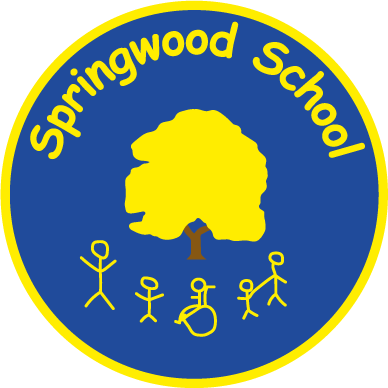 SPRINGWOOD PRIMARY SCHOOLPRIVACY NOTICE FOR PARENTS AND CHILDRENHead Teacher: Mrs. Jacqui Wennington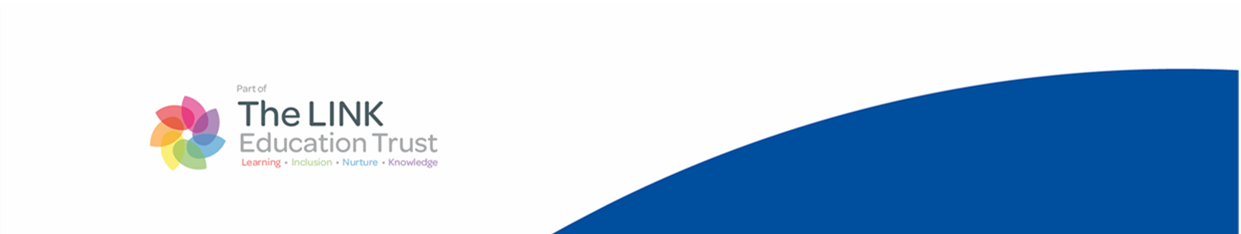 Privacy Notice (How we use pupil information)Why do we collect and use pupil information?We collect and use pupil information under The Data Protection Act 1998, which is designed to ensure that personal data held by the council is looked after properly. We will collect, use, and store personal data about you according to the principles set down in the Data Protection Act. The rules which govern the council's use of personal data are the Data Protection Principles which state, in accordance with article 6 of The General Data Protection Regulations (GDPR) coming into force May 2018, data must be:Fairly and lawfully processedProcessed for limited purposesAdequate, relevant and not excessiveAccurateNot kept for longer than is necessaryProcessed in line with your rightsSecureNot transferred to countries without adequate protectionWe use the data:to support pupil learning and development to monitor and report on pupil progressto provide appropriate pastoral careto assess the quality of our servicesto monitor and report on safeguarding and health and safetyto comply with the law regarding data sharingto back up IT datato communicate with parents and emergency contactsThe categories of pupil information that we collect, hold and share include:Personal information (such as name, unique pupil number and address)Characteristics  (such as ethnicity, language, nationality, country of birth and free school meal eligibility)Attendance information (such as sessions attended, number of absences and absence reasons)Assessment informationMedical and dietary informationSpecial Educational Needs information Exclusions/behavioural information The categories of parents that we collect, hold and share include:Personal information (such as name, address, telephone number and email, parental rights)Characteristics (such as ethnicity, language, nationality, country of birth and free school meal eligibility) The categories of emergency contact information that we collect, hold and share include:Personal information (such as name, address, telephone number and email)Collecting informationWhilst the majority of information you provide to us is mandatory, some of it is provided to us on a voluntary basis. In order to comply with the General Data Protection Regulation, we will inform you whether you are required to provide certain pupil information to us or if you have a choice in this. Storing dataThe data we hold is centrally stored in a combination of data and web based systems (which require approved log ins) such as SIMS, CPOMS, EVOLVE  and Microsoft 365 which is also backed up on a server managed by Virtue Technologies, RM and Salford LA. All are in environmentally managed and redundant UK based Data Centres. Hard data relating to pupils, parents and emergency contacts are stored in locked filing cabinets or locked rooms which have limited unsupervised access. No data is stored on non-school electronic devices. All school electronic devices are encrypted. We hold pupil data for periods of time as detailed in the Retention Schedule. Who we share information with?We routinely share information with:schools that the pupil’s attend after leaving usour Local Authorityother Local Authoritiesthe Department for Education (DfE) the Department of Health LINK Education TrustVirtue TechnologiesRM Capita CPOMSEVOLVESOLARWhy we share informationWe do not share information about our pupils, parents and contacts with anyone without consent unless the law and our policies allow us to do so.We share data with the Department for Education (DfE) on a statutory basis. This data sharing underpins school funding and educational attainment policy and monitoring.We are required to share information about our pupils with local authorities (LA) and the Department for Education (DfE) under section 3 of The Education (Information About Individual Pupils) (England) Regulations 2013.Data is shared with Virtue Technologies, RM and Salford LA for ICT server backup purposes.Data is shared with Capita, CPOMS and EVOLVE for safeguarding and health and Safety reasons.Data is shared with SOLAR and other web-based curricular planning and tracking providers to support the curriculum and to track children’s learning. Data collection requirements:To find out more about the data collection requirements placed on us by the Department for Education (for example; via the school census) go to https://www.gov.uk/education/data-collection-and-censuses-for-schools.The National Pupil Database (NPD)The NPD is owned and managed by the Department for Education and contains information about pupils in schools in England. It provides invaluable evidence on educational performance to inform independent research, as well as studies commissioned by the Department. It is held in electronic format for statistical purposes. This information is securely collected from a range of sources including schools, local authorities and awarding bodies. We are required by law, to provide information about our pupils to the DfE as part of statutory data collections such as the school census and early years’ census. Some of this information is then stored in the NPD. The law that allows this is the Education (Information About Individual Pupils) (England) Regulations 2013.To find out more about the pupil information we share with the department, for the purpose of data collections, go to https://www.gov.uk/education/data-collection-and-censuses-for-schools.To find out more about the NPD, go to https://www.gov.uk/government/publications/national-pupil-database-user-guide-and-supporting-information.The department may share information about our pupils from the NPD with third parties who promote the education or well-being of children in England by:conducting research or analysisproducing statisticsproviding information, advice or guidanceThe Department has robust processes in place to ensure the confidentiality of our data is maintained and there are stringent controls in place regarding access and use of the data. Decisions on whether DfE releases data to third parties are subject to a strict approval process and based on a detailed assessment of:who is requesting the datathe purpose for which it is requiredthe level and sensitivity of data requested: and the arrangements in place to store and handle the data To be granted access to pupil information, organisations must comply with strict terms and conditions covering the confidentiality and handling of the data, security arrangements and retention and use of the data.For more information about the department’s data sharing process, please visit: https://www.gov.uk/data-protection-how-we-collect-and-share-research-data For information about which organisations the department has provided pupil information, (and for which project), please visit the following website: https://www.gov.uk/government/publications/national-pupil-database-requests-receivedTo contact DfE: https://www.gov.uk/contact-dfeRequesting access to your personal dataUnder data protection legislation, parents and pupils have the right to request access to information about them that we hold. To make a request for your personal information, or be given access to your child’s educational record, contact a member of staff. You also have the right to:object to processing of personal data that is likely to cause, or is causing, damage or distressprevent processing for the purpose of direct marketingobject to decisions being taken by automated meansin certain circumstances, have inaccurate personal data rectified, blocked, erased or destroyed; andclaim compensation for damages caused by a breach of the Data Protection regulations If you have a concern about the way we are collecting or using your personal data, you should raise your concern with us in the first instance or directly to the Information Commissioner’s Office at https://ico.org.uk/concerns/If you would like to discuss anything in this privacy notice, please contact: Val Williams School Business Manager on 0161 778 0022 or email on val.williams@salford.gov.uk or alternative contact the Data Protection Officer - Debbie McCarron on 0161 793 3008.or by email infogovernance@salford.gov.ukOr Information Management on 0161 778 0149 or email information.unit@salford.gov.ukPublic Communications Unit
Department for Education
Sanctuary Buildings
Great Smith Street
London
SW1P 3BTTel:           0370 000 2288Website:   www.education.gov.ukEmail:       info@education.gsi.gov.uk Head Teacher: Jacqui WenningtonDate written:January 2018Reviewed by:Val WilliamsReview date:February 2024Next Review: February 2025Published on the Website: 19th February 2024